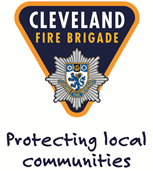 VacancyJob Title:	Digital Communications OfficerHours:		37Duration:	2 Years Fixed Term Salary:	 Development £27,041 – Competent £29,577Location:	Training and Administration Hub, Queens Meadow Business Park, Hartlepool.A rare and exciting opportunity is now available as a 2 year secondment or fixed term contract to work within Cleveland Fire Brigades' Communications team, supporting engagement with staff and local communities. Highly motivated and enthusiastic individuals with a Digital Communications background are encouraged to consider this opportunity which will provide exposure to working in unique situations, develop skills in contributing to the management of fire safety and other prevention agenda's, the management of emergency incidents and in engaging staff and the public on a wide variety of topics.The successful candidate will be experienced in managing multiple digital channels and producing high quality, engaging content for a wide range of audiences. Producing content via a range of methods e.g. design packages, photography and filming and editing content. And using insights and analytics to plan and implement digital activity, monitor channels, evaluate results and ensure delivery on objectives. Dates for noting: Closing Date: 8th April 2021Notification of Shortlist: 15th April 2021Interviews:22nd April 2021			We are an Equal Opportunities employer and aim to ensure that our workforce is representative of the communities we serve. We understand that having a workforce which is made up of those from the wide range of communities, localities and backgrounds will enable us to offer the best possible service through strong community links, better understanding of our communities and providing opportunities for all. We particularly welcome applications from individuals from Black or Minority Ethnic Backgrounds (BME), those who identify as Lesbian, Gay, Bisexual or Transgender (LGBT) or are registered as disabled as these groups are currently underrepresented within our workforce.